I-MERKEZİN TARİHÇESİ, AMACI VE HEDEFLERİ          Ekonomi ve Ekonometri Uygulama ve Araştırma Merkezi 1994 yılında Boğaziçi Üniversitesi’nde kurulmuştur.          Merkezin amacı modern ekonomik teori ve analizde kuvvetli olan ekonomistleri bir araya getirmek ve politika odaklı bilimsel araştırma yapmalarına olanak sağlamaktır. Merkez ile ilişkili çalışmalar sürdüren araştırmacılar arasında Boğaziçi Üniversitesi’nin yanı sıra diğer önemli üniversite ve enstitülerde görev yapanlar da bulunmaktadır.          Merkezdeki tüm araştırmacıların ampirik sorunlar ve geniş veri tabanları (anket verisi dahil) ile ilgili tecrübeleri, bulunmaktadır. Merkez bünyesindeki araştırmacılardan bazıları TURKSAT, Hazine Bakanlığı, Dünya Bankası, IMF, IFC, EBRD, UNCTAD ve UNIDO gibi ulusal ve uluslararası organizasyonlarda görev yapmışlardır.II-MERKEZDE YETKİ, GÖREV VE SORUMLULUKLARMerkez Kurucu Müdürü: Prof. Dr. Refik ErzanMerkez Müdürü: Prof. Dr. Gökhan ÖzertanMerkez Müdür Yardımcıları: Doç. Dr. Burçay Erus, Prof. Dr. Begüm ÖzkaynakYönetim Kurulu Üyeleri: Prof. Dr. Gökhan Özertan, Doç. Dr. Burçay Erus, Prof. Dr. Begüm Özkaynak, Prof. Dr. Burak Saltoğlu, Prof. Dr. Aylin ŞeçkinDanışma Kurulu Üyeleri: Prof. Dr. Refik Erzan, Prof. Dr. Burak Saltoğlu, Prof. Dr. Ahmet Faruk Aysan, Prof. Dr. Özlem Öz, Prof. Dr. Gökhan Özertan, Prof. Dr. Murat G. Kırdar, Doç. Dr. Güzin Akın, Doç. Dr. Burçay Erus, Doç. Dr. Kıvanç Karaman, Doç. Dr. Zeynep Kadirbeyoğlu, Doç. Dr. Murat Koyuncu, Doç. Dr. Levent Yıldıran, Dr. Öğr. Üyesi Neslihan Yılmaz, Dr. Öğr. Üyesi Malik Çürük, Doç. Dr. Orhan Erem Ateşağaoğlu, Dr. Öğr. Üyesi Orhan Torul, Dr. Öğr. Üyesi Oğuz ÖztunalıMerkez Üyeleri: Prof. Dr. Refik Erzan, Prof. Dr. Ceyhun Elgin, Doç. Dr. Ozan Hatipoğlu, Doç. Dr. Tolga Umut Kuzubaş, Prof. Dr. Begüm Özkaynak, Dr. Öğr. Üyesi Orhan Torul, Prof. Dr. Burak Saltoğlu, Prof. Dr. Abdullah Yalaman, Prof. Dr. Murat Taşdemir, Prof. Dr. Ahmet Faruk Aysan, Prof. Dr. Aylin Şeçkin, Prof. Dr. Mehmet Kaytaz, Prof. Dr. Alpay Filiztekin, Prof. Dr.  Meltem Ş. Uçal, Prof. Dr. Özlem Öz, Prof. Dr. Şevket Pamuk, Prof. Dr. Gökhan Özertan, Prof. Dr. Murat G. Kırdar, Prof. Dr. Aslıhan D. Spaulding, Doç. Dr. Barış Karapınar, Doç. Dr. Güzin Akın, Doç. Dr. Burçay Erus, Doç. Dr. Kıvanç Karaman, Doç. Dr. M. Yiğit Gürdal, Doç. Dr. Zeynep Kadirbeyoğlu, Doç. Dr. Rıfat Barış Tekin, Doç. Dr. Kerem Coşar, Doç. Dr. Murat Koyuncu, Doç. Dr. Levent Yıldıran, Doç. Dr. Murat Ertuğrul, Dr. Öğr. Üyesi Malik Çürük, Doç. Dr. Üyesi Orhan Erem Ateşağaoğlu, Dr. Öğr. Üyesi Oğuz Öztunalı, Dr. Öğr. Üyesi. Orhan Aygün, Dr. Öğr. Üyesi.  Cem Çakmaklı, Dr. Öğr. Üyesi Seçil Yıldırım Karaman, Dr. Öğr. Üyesi Oğuz Karahan, Dr. Öğr. Üyesi Ahmet Göncü, Dr. Öğr. Üyesi Mehmet Ali Soytaş, Dr. Öğr. Üyesi Mehtap Işık, Dr. Öğr. Üyesi Bertan Turhan, Doç. Dr. Rasim Burak Uras, Salih Fendoğlu, C. Emre Alper, Oya Pınar Ardıç, Süleyman Özmucur, Cevdet Denizer, Vesile KulaçoğluIII-MERKEZ TARAFINDAN DÜZENLENEN BİLİMSEL TOPLANTILARToplantının Adı                          : CEE 2020, Türkiye ve Dünyada Tarım ve Gıda: Bir Ufuk TuruDüzenleyen Merkez Üyesi     : Gökhan ÖzertanTarih                                            	: 15 Aralık 2020Düzenlendiği Yer	: OnlineKatılımcı Sayısı	: 80Sunulan Bildiri Adedi	: 6Toplantı Web Sayfası:             :https://cee.boun.edu.tr/conference/cee-2020-annual-conferenceIV-MERKEZ ÜYELERİNİN KATILDIKLARI BİLİMSEL TOPLANTILARMehmet Ali Soytaş “Human Capital Investment and Intergenerational Transfers, How to think about them in the context of intergenerational mobility?”, KFUPM Business School, Online Seminar, Oct 2020. Mehmet Ali Soytaş  “GCC's Labor Market Reforms and Economic Diversification Challenges”, Middle East Special Session, 19th International Conference of Middle East Economic Association, Oct 2020.Mehmet Ali Soytaş  “Human Capital Investment and Intergenerational Transfers, How to think about them in the context of intergenerational mobility?”, Keynote Speaker, e-ICOAEF VII, Aug 2020.Mehmet Ali Soytaş  “COVID-19- Implications for the Economy and Policy Recommendations.”, KFUPM Business School, Online Seminar, April 2020.Süleyman Özmucur “Lawrence R. Klein’s (September 14, 1920 – October 20, 2013) Guiding Philosophy on Modeling, Nowcasting, and Forecasting. Paper presented online at Centennial Celebration Honoring the Legacy of Lawrence R. Klein, Universidad de Costa Rica, Escuela de Economía”, Monday, September 14, 2020. (with Roberto S. Mariano). Süleyman Özmucur  “Predictive Performance of Mixed-Frequency Nowcasting and Forecasting Models (with Application to Philippine Inflation and GDP Growth)”. Paper Presented at the 40th PAASE Anniversary – 2020 APMS Annual Scientific Meetings (Online) – US & Philippines Parallel Session 4.2 Mathematical, Statistical and Data Science. July 27, 2020. (Roberto S. Mariano).Aslihan D. Spaulding  “Use Technology Tools to Engage Students” Workshops (School of Teaching and Learning Faculty, Graduate Teaching Assistants)Aslihan D. Spaulding “What’s on Your Mind?” Technology Tools Workshops for Illinois State University faculty. Adomako, Frederick, Aslıhan D. Spaulding, Iuliia Tetteh, and James Wolf.  "Big Data on the Midwest Farms: An Assessment of the Use, Concerns, and Challenges" (2020). ISU Research Symposium, Agriculture. 1. Poster. V-MERKEZDE SÜRDÜRÜLEN PROJELER VE RAPOR DÖNEMİNDE TAMAMLANAN PROJELERProje Adı			: Preserving Priorities in Re-Placement Problem Yürütücüsü			: Orhan AygünDestekleyen Kuruluşlar	: BAPBaşlangıç Yılı	: -Durumu	: Devam EdiyorProje Adı			: Shades of Grey: Measuring the Informal Economy Business                                                              CyclesYürütücüsü			: Ceyhun ElginDestekleyen Kuruluşlar	: World BankBaşlangıç Yılı	: -Durumu	: Devam EdiyorProje Adı			: Is Informality a Barrier to Sustainable Development?Yürütücüsü			: Ceyhun ElginDestekleyen Kuruluşlar	: UNDPBaşlangıç Yılı	: -Durumu	: Devam EdiyorProje Adı			: Kurumsal Sosyal Sorumluluk: Kayıtlı ve Kayıt Dışı SektörYürütücüsü			: Ceyhun ElginDestekleyen Kuruluşlar	: BAPBaşlangıç Yılı	: -Durumu	: Devam EdiyorProje Adı			: Improving Institutional Capacity and Economic Literacy in                                                              Turkish Agricultural CooperativesYürütücüsü			: Ceyhun ElginDestekleyen Kuruluşlar	: ABD BüyükelçiliğiBaşlangıç Yılı	: -Durumu	: Devam EdiyorProje Adı			: Hekim ve Hastanelerin Çatışan Teşvik  Sistemleri Altında                                                              Davranışlarının Modellenmesi: Hastanelerde Küresel  Bütçe                                                              Altında Hekimlere Hizmet Başı ÖdemeYürütücüsü			: Bekir Burçay ErusDestekleyen Kuruluşlar	: BAPBaşlangıç Yılı	: -Durumu	: Devam EdiyorProje Adı			: Çeşitli Tüketim Ürünleri İçin Lokasyon Bazlı Satış Tahmin                                                              Modeli ve YazılımıYürütücüsü			: Bekir Burçay ErusDestekleyen Kuruluşlar	: Maptriks/BÜTEKBaşlangıç Yılı	: -Durumu	: TamamlandıProje Adı			: Eşzamanlı ve Ardışık Oyunlarda İşbirliği, Koordinasyon ve                                                              RefahYürütücüsü			: Mehmet Yiğit GürdalDestekleyen Kuruluşlar	: BAPBaşlangıç Yılı	: -Durumu	: Devam EdiyorProje Adı			: Welfare Effects of Conditional Commitments and ImitationYürütücüsü			: Mehmet Yiğit GürdalDestekleyen Kuruluşlar	: Austrian Academy of SciencesBaşlangıç Yılı	: -Durumu	: Devam EdiyorProje Adı		         :Devletlerin Parasal ve Mali Kapasitesi Arasındaki Tarihsel İlişkiYürütücüsü			: Kıvanç KaramanDestekleyen Kuruluşlar	: BAPBaşlangıç Yılı	: -Durumu	: Devam EdiyorProje Adı			: Gelişmekte Olan Ülkelerde Ortodoks Olmayan Merkez                                                              Bankası Politikası Tahmini: Türkiye ÖrneğiYürütücüsü			: Ali Ozan HatipoğluDestekleyen Kuruluşlar	: BAPBaşlangıç Yılı	: -Durumu	: TamamlandıProje Adı			: Foreign Aid, Trade and Economic GrowthYürütücüsü			: Ali Ozan HatipoğluDestekleyen Kuruluşlar	: TÜBİTAKBaşlangıç Yılı	: -Durumu	: Devam EdiyorProje Adı			: The Labor Market Effects of the Massive Influx of Syrian                                                              Migrants in TurkeyYürütücüsü			: Murat Guray KirdarDestekleyen Kuruluşlar	: BAPBaşlangıç Yılı	: -Durumu	: Devam EdiyorProje Adı			: Election Cycles and Public Procurement: Case of Turkey,                                                              2011-2019Yürütücüsü			: Murat Guray KirdarDestekleyen Kuruluşlar	: BAPBaşlangıç Yılı	: -Durumu	: Devam EdiyorProje Adı			: Firm Concentration and Factor Shares – Cross-Country                                                              Analysis and the TheoryYürütücüsü			: Murat KoyuncuDestekleyen Kuruluşlar	: BAPBaşlangıç Yılı	: -Durumu	: Devam EdiyorProje Adı			: Türkiye Hisse ve Bono Piyasaları için Piyasa Etkisi TahminiYürütücüsü			: T. Umut KuzubaşDestekleyen Kuruluşlar	: BAPBaşlangıç Yılı	: -Durumu	: Devam EdiyorProje Adı			: Volatility Based Arbitrage in Futures Market: A Threshold                                                              ApproachYürütücüsü			: T. Umut KuzubaşDestekleyen Kuruluşlar	: BAPBaşlangıç Yılı	: -Durumu	: TamamlandıProje Adı			: İhracat ve Reel Döviz Kurları: Türkiye İmalat Sanayi için                                                              Firma Bazında bir İncelemeYürütücüsü			: T. Umut KuzubaşDestekleyen Kuruluşlar	: TÜBİTAKBaşlangıç Yılı	: -Durumu	: Devam EdiyorProje Adı			: Nesnelerin İnterneti Vasıtasıyla Sürdürülebilir Tarımsal                                                              Üretimde Kaynak Etkinliği ve Verim Artışı Sağlanmasının                                                              Ekonomik ve Çevresel EtkileriYürütücüsü			: Gökhan ÖzertanDestekleyen Kuruluşlar	: TTO/GAP İdaresiBaşlangıç Yılı	: -Durumu	: Devam EdiyorProje Adı			: Türkiye Ahşap Sektörü için Ürün Fiyatlandırma Modeli                                                              Geliştirilmesi ve Hesaplanabilir  Genel Denge Modeli                                                              Vasıtasıyla Rekabetçiliğin AnaliziYürütücüsü			: Gökhan ÖzertanDestekleyen Kuruluşlar	: TTO/UNDPBaşlangıç Yılı	: -Durumu	: Devam EdiyorProje Adı			: İklim Değişikliğinin Türkiye'de Kayısı Verimine EtkisiYürütücüsü			: Gökhan ÖzertanDestekleyen Kuruluşlar	: BAPBaşlangıç Yılı	: 27 Şubat 2020Durumu	: Devam EdiyorProje Adı			: Türkiye'de Kırsal ve Kentsel Ekonomilerin Entegrasyon                                                              Modelinin GeliştirilmesiYürütücüsü			: Gökhan ÖzertanDestekleyen Kuruluşlar	: TTO/Özyeğin ÜniversitesiBaşlangıç Yılı	: -Durumu	: Devam EdiyorProje Adı			: Carbon Pricing and Cooperation: An Experimental                                                              Evaluation of Carbon Taxes and Carbon Markets Yürütücüsü			: Begüm Özkaynak OrtaköylüoğluDestekleyen Kuruluşlar	: BAPBaşlangıç Yılı	: -Durumu	: TamamlandıProje Adı			: IPBES Values AssessmentYürütücüsü			: Begüm Özkaynak OrtaköylüoğluDestekleyen Kuruluşlar	: IPBESBaşlangıç Yılı	: Ağustos 2018Durumu	: Devam EdiyorProje Adı			: Risk Alma Davranışının Hormon ve Gen EtkisiYürütücüsü			: Burak SaltoğluDestekleyen Kuruluşlar	: BAPBaşlangıç Yılı	: -Durumu	: Devam EdiyorVI-MERKEZ AĞIRLIKLI, MERKEZİN KATKISIYLA YAPILAN ÇALIŞMALARA DAYANDIRILARAK YAYINLANAN BİLİMSEL YAYINLARKitapElgin, C. The Informal Economy: Measures, Causes, and Consequences. 2020. New York: Routledge. Saltoğlu B, A,  Finansal Krizler ve Risk Yönetimi,  Yayın Yeri: Afel Yayınları,  2020.Kitap BölümüElgin, C.,  Yalaman, A., “COVID-19 Salgının Yol Açtığı Ekonomik Krize Karşı Açıklanan Ekonomik           Teşvik Paketleri: Bir Karşılaştırma ve Türkiye Örneği Çolak, Ö. F.. (Ed.), Salgın Ekonomisi,            393-413,  Efil Yayınevi, 2020.Hatipoğlu, O., “Informal Sector: A History of Definitions: An Update  Encylopedia of Law and           Economics”, Second Edition, New York: Springer, 2020.Özkaynak, B., Turhan, E., Aydın, C.I. "“The Politics of Energy in Turkey: Running Engines on           Geopolitical, Discursive, and Coercive Power”. Tezcür, G. M. (Ed.), The Oxford Handbook of             Turkish Politics,  Oxford Handbooks Online-Scholarly Research Reviews, 2020.Torul, O., “On Health Expenditure and Income Inequality” in Multidimensional Perspectives and           Global Analysis of Universal Health Coverage, 117-151, ISBN: 978-179-982- 329-2, IGI           Global Publishing, 2020.Yalaman, A., “Bitcoin Jumps and Speculations: Empirical Evidence from High Frequency Data”.           Hacioglu, U. (Ed.), Digital Business Strategies in Blockchain Ecosystem, 617-629, Springer           International Publishing, 2020.Yalaman A., Derivative Markets, Financial Markets & Institutions, (ed. Ozlem Sayilir) Anadolu           University Publication, 2020. Kadirbeyoğlu, Z., Ince, A., “The politics of food: Commoning practices in alternative food           networks in Istanbul”. Özkan, D. & Baykal Büyüksaraç, G. (Eds), Commoning the City:           Empirical Perspectives on Urban Ecology, Economics and Ethics, Routledge, 2020. Özmucur, S., Mariano, R.S. “High-mixed frequency forecasting Methods in R -with Applications to           Philippine GDP and Inflation”. Rao C.R. & Vinod, H.D. (eds.), Handbook of Statistics, Vol. 42 –           Financial, Macro and Micro Econometrics Using R. Chapter 6, 185-227, Elsevier, 2020.MakaleAtasu, I., Erus, B., “Cultural Differences and Measurement of Material Deprivation: EU-SILC           questionnaire revision in Turkey”, Economics Bulletin, 40 (2):1357-1367, Mayıs, 2020.Aygün, O., Turhan, B., “Dynamic Reserves in Matching Markets”,  Journal of Economic Theory,           188, 105069, Temmuz 2020.Bayındır, E.E., Gürdal, M.Y. , Özdoğan, A., Saglam, I., "Cheap Talk Games with Two-Senders and           Different Modes of Communication", Games, 11(2), 18, 2020.Cantekin, K., Elgin, C., Incarceration and Labor Market Conditions of the Underclass in the United           States: An Empirical Investigation. European Journal on Criminal Policy and               Research volume 26, pages 529–546, 2020.Çetin-Erus, Z., Erus, B., “The rise of domestic popular film production with new audience and           changing industry structure: The case of popular cinema in Turkey”, European Journal of           Communication, 35(6):565-579, Aralık, 2020.Elgin, C., Basbug, G., Yalaman, A., “Economic Policy Responses to a Pandemic: Developing the            COVID-19 Economic Stimulus Index” Covid Economics: Vetted and Real Time Papers, 3, 40-          54, 2020.Elgin, C., “Teaching Economics of COVID-19”, World Economics Association: Commentaries, 10           (3), 10-12, 2020.Elgin, C., “Shadow Economies Around the World: Evidence from Metropolitan Areas”, Eastern           Economic Journal, 46, 301-322, 2020.Elgin, C. Oyvat, C.,  Oztunali, O., “Wage‐led versus profit‐led demand: A Comprehensive empirical           analysis”, Metroeconomica. 71 (3), 458-486, 2020.Ertac, S., Gumren, M., Gurdal, M.Y., "Demand for Decision Autonomy and the Desire to Avoid           Responsibility in Risky Environments: Experimental Evidence ", Journal of Economic           Psychology, 77, 2020.Erus, B., “Out of pocket health expenditures in Turkey following introduction of co‐payments           along with improved primary care services”, The International Journal of Health Planning           and Management, 35(2):433-440, Mart, 2020.Erus, B., “Equivalence scales and the change in poverty levels across time: Turkish case”, Middle           East Development Journal, 12 (1):24-3, Ocak, 2020.Gurdal, M.Y., Torul, O.,  Vostroknutov, A., "Norm Compliance, Enforcement, and the Survival of           Redistributive Institutions", Journal of Economic Behavior and Organization, 178, 313—          326, 2020.Karaman, K. K., Pamuk, S.¸ Yıldırım-Karaman, S., “Money and monetary stabilityin Europe”, 1300-          1914. Journal of Monetary Economics, 115:279-300, 2020.Karapınar, B., Özertan, G., “Yield Implications of Date and Cultivar Adaptation to Wheat           Phenological Shifts: A Survey of Farmers in Turkey,” Climatic Change, Vol: 158: 453-472,           2020.Torul, O., “Education in a Heterogeneous-Agent Economy: Revisiting Transatlantic Differences”.           Journal of Human Capital, 14 (2), 165–216.  July 2020. [SSCI]Tamkoç, M. N., Torul, O., “Cross-Sectional Facts for Macroeconomists: Wage, In- come and           Consumption Inequality in Turkey”. The Journal of Economic Inequality, 18 (2), 239–259.            June 2020. [SSCI]Spaulding A.D. et al. “The urgency of transforming the Midwestern U.S.           landscape into more than corn and soybean”, Agric Hum Values, 37: 537–539, 2020.Aksoy, Z., Öz, Ö., “Protection of Traditional Agricultural Knowledge and Rethinking Agricultural           Research from Farmers' Perspective: A Case from Turkey”. Journal of Rural Studies, 80:           291-301, 2020.Öz, Ö., Özkaracalar, K., “1970’ten Günümüze Türkiye Genelinde ve İstanbul’da Film Gösteriminin           Tarihsel Ekonomik Coğrafyası: Genel Görünüm”. Kurgu 28(1): 1-16, 2020.Ergün, H. O., Yalaman, A., Manahov, V., Zhang, H., “Stock market manipulation in an emerging           market of Turkey: how do market participants select stocks for manipulation?”, Applied           Economics Letters, 1-5, April 2020.Kocaarslan B., Soytas, M. A., Soytas, U., “The asymmetric impact of oil prices, interest rates and           oil price uncertainty on unemployment: New evidence from the US”, Energy Economics, 86,           February 2020.Soytas, M. A., Durak Usar, D., Denizel, M., “Estimation of Static Corporate Sustainability           Interactions”, International Journal of Production Research, 1-20, December 2020.Ucal, M.,  Xydis, G. “Multidirectional Relationship between Energy Resources, Climate Changes           and Sustainable Development: Technoeconomic analysis”, Sustainable Cities and Society,           60, 2020.Ucal, M., Kaplan, U., “Housing Prices in a Market Under Years of Constant Transformation: A           County-Based Analysis of Istanbul”, Entrepreneurial Business and Economics Review, 8(2):           71-91, 2020.Ucal, M., Keskin, K., "A Dynamic Game Theory Model For Tourism Supply Chains", Journal of           Hospitality & Tourism Research, 2020.Geyik, O., Hadjikakou, M., Karapinar, B., Bryan, B., “Does global food trade close the dietary nutrient gap for the world’s poorest nations?”, Global Food Security, 28, 2021.Money and Monetary Stability in Europe, 1300–1914, Journal of Monetary Economics, Vol. 115, pp. 279-300; November 2020; with K. Kıvanç Karaman and Seçil Yıldırım-Karaman).Economic Policies, Institutional Change, and Economic Growth since 1980, in Asaf Savaş Akat and Seyfettin Gürsel (eds.), Turkish Economy at the Crossroads, Facing the Challenges Ahead, World Scientific Publishers, Singapore, 2020, pp.1-36.  The Ottoman Empire: Institutions and Economic Change, 1500-1914”, Oxford Online Research Encyclopedia of Economics and Finance, 2020.Political Economy of Turkey since the end of WWII”, Oxford Handbook of Turkish Politics, Güneş Murat Tezcur (ed.), 2020 (available online). Yayınlanmak üzere olan çalışmalarAktuğ, E., Kuzubaş, T. U., Torul, O., “Heterogeneity in Labor Income Profiles: Evi- dence from Turkey”. Empirical Economics. doi: 10.1007/s00181-020- 01848-w  Forthcoming. Başbuğ, G., Elgin, C., Galvani, A. ve Yalaman, A. “Contact Tracing is Associated with Lower COVID-19 Case Fatality Rates: Cross-country Evidence" Forthcoming in Scientific Reports-Nature, 2020.Elgin, C., Özgür., G. ve Elveren, A. Y., “Is Informality a Barrier to Sustainable Development?”, Forthcoming in Sustainable Development, 2020.Elgin, C. “Gender Compensation Gap for Ophthalmologists in the First Year of Clinical Practice”, Forthcoming in Ophthalmology, 2020Özkaynak, B., Erus, B., Rodriguez-Labajos, B. "Understanding Activist Perceptions of Environmental Justice Success in Mining Resistance Movements" Extractive Industries and Society, BaskıdaÇalışma RaporlarıYücel, E. ve Sever, C., “Macroprudential Policy and  Elections: What Matters?"Özmucur, S., Mariano, R. S., “Fighting COVID-19: Performance of Countries in the First Half of 2020.”, Penn Institute for Economic Research (PIER), Working Paper No: 20-040. November 14, 2020. Özmucur, S. and Mariano, R. S., “Lawrence R. Klein’s Principles in Modeling and Contributions in Nowcasting, Real-Time Forecasting, and Machine Learning.”, Penn Institute for Economic Research (PIER), Working Paper No: 20-034. September 29, 2020. Özmucur, S. and Mariano, R. S Predictive Performance of Mixed-Frequency Nowcasting and Forecasting Models (with Application to Philippine Inflation and GDP Growth).”, Penn Institute for Economic Research (PIER), Working Paper No: 20-029. August 2, 2020. Soytas, M. A., Ertugrul, H. M., Ulussever, T., “Nonlinear Excess Demand Model for Electricity Price Prediction”, Economic Research Forum (ERF), Working Paper, 2020.Soytas, M. A., Havrlant D., “Saudi Vision 2030 Dynamic Input-Output Table: Combining Macroeconomic Forecasts with the RAS Method”, KAPSARC Discussion Paper Soytas, M. A., Yavuz, I., Dutta, D., “Optimistic Entrepreneurs and Strategic Change in High-Tech New Ventures: An Examination Based on the Behavioural Theory of the Firm”, 2020.Soytas, M. A., Havrlant D., “Saudi Vision 2030 Dynamic Input-Output Table: A Tool for Quantifying the Sustainable Development Targets of Saudi Arabia”, 2020.Soytas, M. A., Durak-Usar, D., “Ranking Turkish Manufacturing Companies Based on Sustainable Practices. A Data Envelopment Analysis (DEA) Approach”, 2020.Soytas, M. A., Durak-Usar, D., “Corporate Sustainability and Financial Performance: Turkish Manufacturing Firms”, 2020.Soytas, M. A., Gokce, O. S., Hatipoglu, E., “Energy Interdependence and Interstate Conflict”, 2020.Kadirbeyoğlu, Z., "Decentralization in Turkey" in The Dynamics of Decentralization in the MENA: Processes, Outcomes, and Obstacles.”, The Program on Governance and Local Development, Working Paper No. 31, University of Gothenburg.VII-MERKEZİN 2021 YILI İÇİN YILLIK ÇALIŞMA PROGRAMIPerformans Değerlendirme KriterleriVIII- MERKEZ’İN 2020 YILI İÇİN BELİRTMEK İSTEDİĞİ BAŞKA FAALİYETLER / BAŞARILAR                    2020 yılı boyunca Ekonomi ve Ekonometri teorisi ve uygulamaları alanlarında çalışan araştırıcılar online olarak davet edilmiş, üniversitemizdeki öğrenci ve genç araştırıcıların bu kişilerle ve çalışmalarıyla temasa geçmeleri sağlanmıştır. Merkez, BÜ Ekonomi ve diğer bölümlerden öğretim üyeleriyle diğer üniversite ve kurumlar mensubu üyelerini bu çerçevede online olarak bir araya getirmiştir.             Merkez bünyesinde yürütülen araştırmaların yanında merkez üyelerinin 2020 için yeni proje teklifleri hazırlamaları teşvik edilmiş ve kendilerine bu yönde destek verilmiştir.          Ayrıca Merkez daha önce Boğaziçi Üniversitesi’nde öğrenim gördükten sonra yurtdışına iktisat teorisi alanında doktora yapmaya gitmiş olan öğrencileri Türkiye’de bulundukları sürede misafir etmekte, çalışmalarını tartışacakları ve sunacakları ortam sunmaktadır.           Bunun yanında Merkez her sene düzenli olarak ülkemizi ve dünyayı ilgilendiren bir konu hakkında uluslararası bir konferans düzenlemekte ve bu konferansa katılan yabancı ekonomistleri BÜ akademisyenleri ve öğrencileri ile temasa geçmesini teşvik etmektedir.           2020 yılı boyunca Merkez’in web sayfası tamamen yenilenmiş, tüm eski içerikler ayrıntıyla güncellenmiştir: https://cee.boun.edu.tr/KriterlerSayısal HedefKonferans1Çalıştay1Makale Yayını31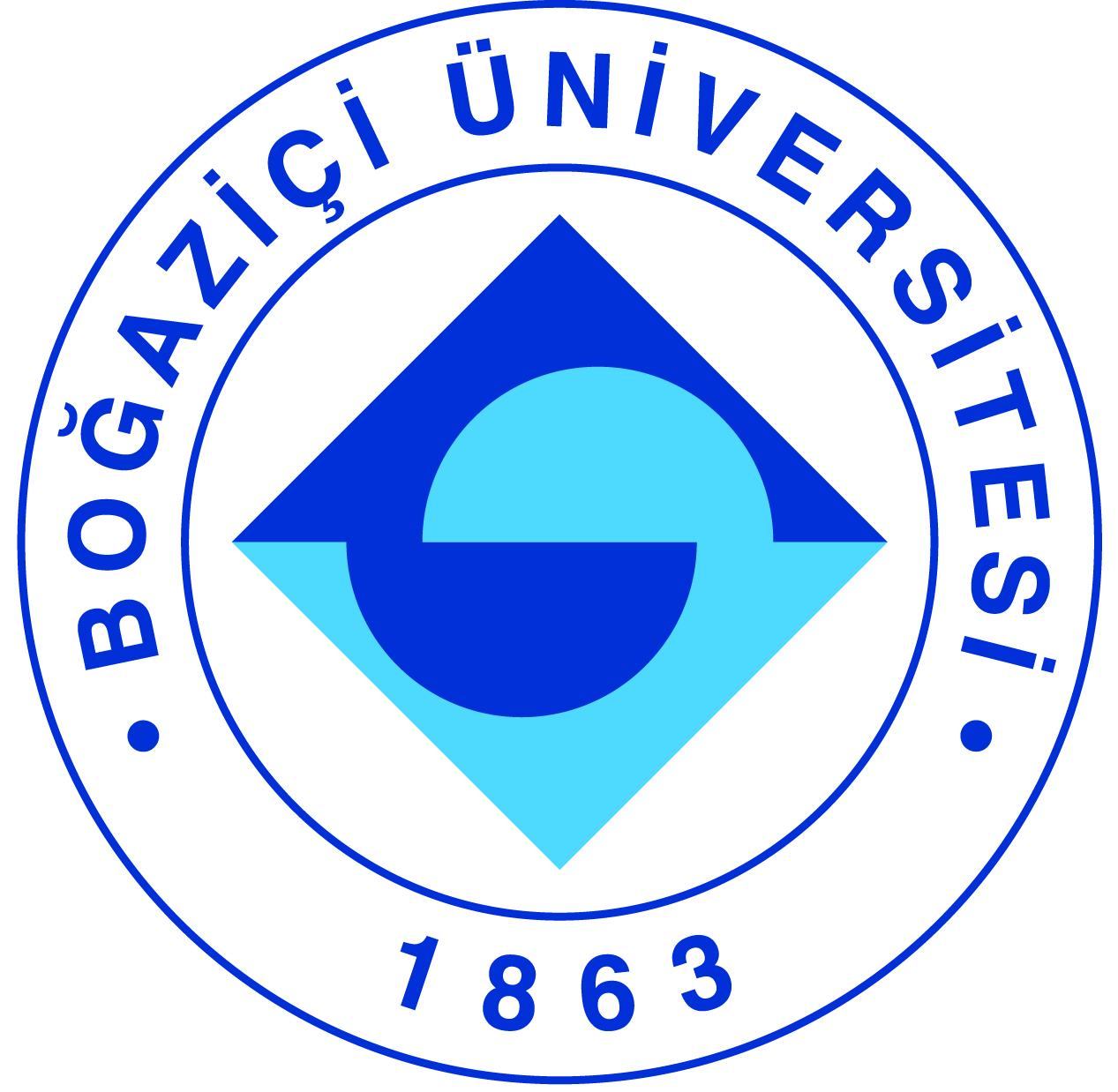 